 Partie1B’ Dynamique interne Terre’/Ch1’StructureGlobeTerrestre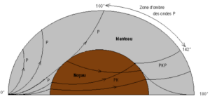 

En 1981, deux sismologues-géophysiciens (Dziewonski & Anderson) ont réalisés des études précises des sismogrammes, ce qui leur a permis d’établir un modèle sismique PREM (Preliminary Reference Earth Model) détaillant la structure du globe terrestre.► A partir des seuls documents ci-après, construire un modèle schématique simplifié de la structure du globe terrestre, en précisant les principales enveloppes et discontinuités, ainsi que leur profondeur.Utiliser le ‘secteur’ du globe terrestre du doc 3 pour la schématisation. Document 1 : Vitesses des ondes sismiques S pour les 300 premiers km de profondeur







Document 2 : Informations concernant les ondes sismiques et la structure de la Terre- Plus la densité du milieu traversé par des ondes sismiques est importante, et plus la vitesse de propagation de ces ondes est importante- Les ondes sismiques P se propagent à la fois dans les solides et les liquides, alors que les ondes S ne se propagent que dans les solides- Une onde sismique peut être réfractée lorsqu’elle rencontre une discontinuité, et donner naissance à différents types d’ondes (P et S)- Principales enveloppes rencontrées de la surface au centre de la Terre :Croûtes (océanique et continentale)Lithosphère (= croûtes + partie plus rigide du manteau supérieur)Manteau supérieurAsthénosphère (= partie moins rigide, plus ductile, du manteau supérieur)Manteau inférieur (ou mésosphère)Noyau externeNoyau interne ou graine- Discontinuités majeures de la surface au centre de la Terre :Moho ou discontinuité de MohorovicicDiscontinuité de GutenbergDiscontinuité de LehmannDocument 3 : Vitesses des ondes sismiques P et S et densité dans le globe terrestre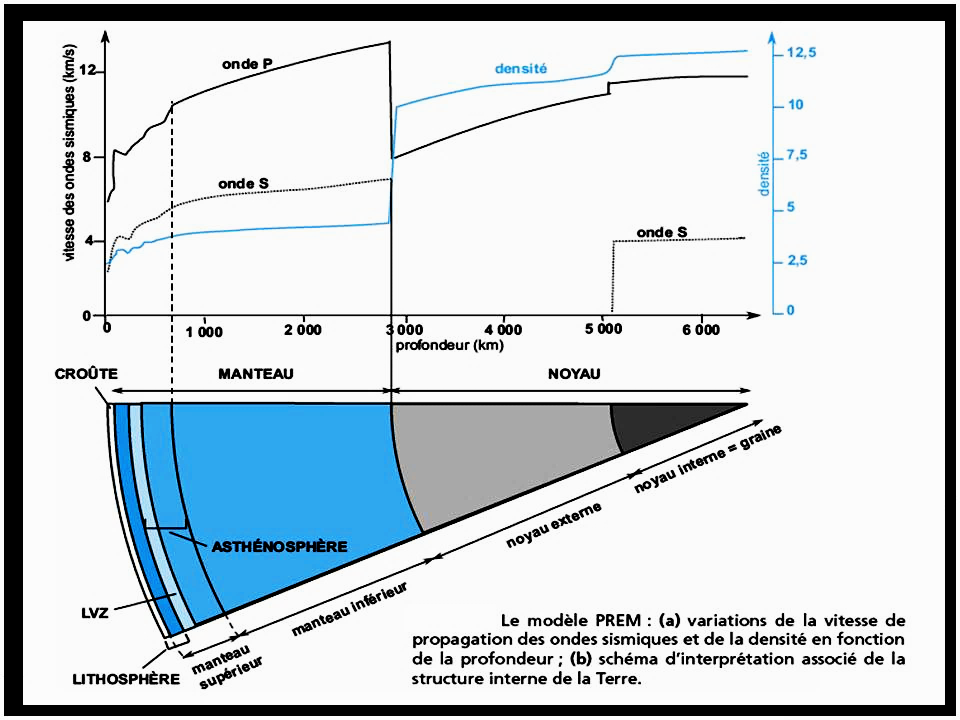 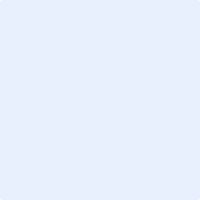 